ПРОЕКТ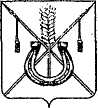 АДМИНИСТРАЦИЯ КОРЕНОВСКОГО ГОРОДСКОГО ПОСЕЛЕНИЯ КОРЕНОВСКОГО РАЙОНАПОСТАНОВЛЕНИЕот____________							№_____О квалификационных требованиях к уровню, направлению и квалификации профессионального образования, стажу муниципальной службы ( государственной службы) или стажу работы по специальности для замещения должностей муниципальной службы в администрации Кореновского городского поселения Кореновского районаВ соответствии со статьей 9 Федерального закона от 2 марта 2007 года №25-ФЗ «О муниципальной службе в Российской Федерации», статьей 7 Закона Краснодарского края от 8 июня 2007 года № 1244-КЗ «О муниципальной службе в Краснодарском крае», Законом Краснодарского края от 03 мая 2012 года    №2490-КЗ «О типовых квалификационных требованиях для замещения должностей муниципальной службы в Краснодарском крае» администрация Кореновского городского поселения Кореновского района п о с т а н о в л я е т: 1.Утвердить квалификационные требования к уровню, направлению и квалификации профессионального образования, стажу муниципальной службы (государственной службы) или стажу работы по специальности для замещения должностей муниципальной службы (прилагаются).2.Признать утратившим силу постановление главы администрации Кореновского городского поселения Кореновского района от 24 марта 2014 года  № 240 «О квалификационных требованиях к уровню, направлению и квалификации профессионального образования, стажу муниципальной службы (государственной службы) или стажу работы по специальности для замещения должностей муниципальной службы в администрации Кореновского городского поселения Кореновского района».3.Общему отделу администрации Кореновского городского поселения Кореновского района (Воротникова) опубликовать настоящее постановление в средствах массовой информации и разместить на официальном сайте органов местного самоуправления Кореновского городского поселения Кореновского района в сети Интернет.4.Контроль за выполнением настоящего постановления возложить на заместитель главы Кореновского городского поселения Кореновского района Р.Ф.Громова.5.Постановление вступает в силу со дня его официального опубликования.ГлаваКореновского городского поселенияКореновского района                                                                                         Е.Н.Пергун СУТВЕРЖДЕНЫПостановлением администрации Кореновского городского поселения Кореновского районаот ___________№ _________КВАЛИФИКАЦИОННЫЕ ТРЕБОВАНИЯк уровню, направлению и квалификации профессионального образования, стажу муниципальной службы ( государственной службы) или стажу работы по специальности для замещения должностей муниципальной службы в администрации Кореновского городского поселения Кореновского района*Квалификационные требования к стажу муниципальной службы или стажу (опыту) работы по специальности при поступлении на муниципальную службу на должности муниципальной службы, ведущей группы должностей муниципальной службы не предъявляются к выпускнику очной формы обучения образовательной организации высшего образования в случае:заключения между ним и администрацией Кореновского городского поселения Кореновского района договора о целевом обучении за счет средств местного бюджета и при поступлении на муниципальную службу в срок, установленный договором о целевом обучении;заключения договора с одним из государственных органов Краснодарского края или администрацией Кореновского городского поселения Кореновского района о прохождении практики в течение всего периода обучения;осуществления им полномочий депутата законодательного (представительного) органа государственной власти Краснодарского края или полномочий депутата представительного органа муниципального образования.Начальник организационно-кадрового отделаадминистрации Кореновского городского поселенияКореновского района                                                                                                   М.В.КолесоваНаименование должностиКвалификационные требованияКвалификационные требованияНаименование должностиК уровню, направлению и квалификации профессионального  образования с учетом функций, исполняемым по конкретным муниципальным должностямК стажу муниципальной службы (государственной службы) или стажу (опыту) работы по специальностиЗаместитель главы Кореновского городского поселениявысшее образование:1) по направлению «Экономика и управление»:по специальности «Экономика», квалификация «Бакалавр экономики», «Магистр экономики», «Экономист»;по специальности «Экономическая теория», квалификация «Экономист»;по специальности «Мировая экономика», квалификация «Экономист»;по специальности «Национальная экономика», квалификация «Экономист»;по специальности «Экономика труда», квалификация  «Экономист»;по специальности  «Финансы и кредит», квалификация «Экономист»;по специальности «Финансы», квалификация «Финансист»;по специальности «Налоги и налогообложение», квалификация «Экономист. Специалист по налогообложению»;по специальности «Бухгалтерский учет, анализ и аудит», квалификация «Экономист»;по специальности «Бухгалтерский учет и аудит», квалификация «Экономист»;по специальности «Бухгалтерский учет, контроль    и анализ     хозяйственной деятельности», квалификация «Экономист»;по специальности «Бухгалтерский учет и анализ хозяйственной деятельности (по отраслям)», квалификация «Экономист по бухгалтерскому учету (по отраслям)»;по специальности «Маркетинг», квалификация «Маркетолог»;по специальности «Экономика и организация (по отраслям)», квалификация «Экономист-организатор (по отраслям)», «Инженер-экономист»;по специальности «Экономика и управление на предприятии (по отраслям)», квалификация «Экономист-менеджер», «Экономист»;по специальности «Экономика и управление (по отраслям)», квалификация «Экономист»;по специальности «Экономика и управление», квалификация «Экономист»;по специальности «Экономика (по сферам деятельности)», квалификация «Экономист»;по специальности «Математические методы в экономике», квалификация «Экономист-математик»;по специальности «Антикризисное управление», квалификация «Экономист-менеджер»;по специальности «Государственное и муниципальное управление», квалификация «Менеджер»;по специальности «Управление персоналом», квалификация «Менеджер»;по специальности «Менеджмент», квалификация «Бакалавр менеджмента», «Магистр менеджмента», «Бакалавр», «Магистр», «Менеджер-экономист», «Менеджер»;по специальности «Менеджмент организации», квалификация «Менеджер», «Бакалавр менеджмента», «Магистр менеджмента»;по специальности «Прикладная информатика», квалификация «Бакалавр прикладной информатики», «Магистр прикладной информатики»;по специальности «Прикладная информатика (по областям)», квалификация «Информатик (с указанием области)»;по специальности «Планирование», квалификация «Экономист»;по специальности «Планирование (по отраслям)», квалификация «Экономист»;по специальности «Экономическое и социальное планирование», квалификация «Экономист»;2) по направлению «Гуманитарные и социальные науки»:по специальности «Юриспруденция», квалификация «Бакалавр юриспруденции», «Магистр юриспруденции», «Юрист»;по специальности «Правоведение», квалификация «Юрист»;по специальности «Правоохранительная деятельность», квалификация «Юрист»;по специальности «Психология», квалификация «Бакалавр психологии», «Магистр психологии», «Психолог», «Преподаватель психологии»;по специальности «Социология», квалификация «Бакалавр социологии», «Магистр социологии», «Социолог», «Преподаватель социологии», «Социолог, преподаватель»;      по специальности «История», квалификация «Бакалавр истории», «Магистр истории», «Историк»;3) по направлению «Образование и педагогика»:по специальности «Физико-математическое образование», квалификация «Бакалавр физико-математического образования», «Магистр физико-математического образования»;по специальности «Математика», квалификация «Учитель математики», «Учитель»;по специальности «Информатика», квалификация «Учитель информатики»;по специальности «Физика», квалификация «Учитель физики»;по специальности «Русский язык и литература», квалификация «Учитель русского языка и литературы», «Филолог. Преподаватель русского языка и литературы»;по специальности «Родной язык и литература», квалификация «Учитель родного языка и литературы», «Филолог. Преподаватель родного языка и литературы»;по специальности «Социально-экономическое образование», квалификация «Бакалавр социально-экономического образования», «Магистр социально-экономического образования»;по специальности «История», квалификация «Учитель истории»,«Историк, преподаватель истории и обществоведения»;по специальности «История и обществоведение», квалификация «Преподаватель истории и обществоведения средней школы»;по специальности «Юриспруденция», квалификация «Учитель права»;по специальности «Педагогика», квалификация «Бакалавр педагогики», «Магистр педагогики», «Преподаватель педагогики»;по специальности «Дошкольная педагогика и психология», квалификация «Преподаватель дошкольной педагогики и психологии», «Преподаватель педагогики и психологии, методист по дошкольному воспитанию», «Учитель дошкольного воспитания»;по специальности «Педагогика и психология», квалификация «Педагог-психолог»;по специальности «Педагогика и методика дошкольного образования», квалификация «Организатор-методист дошкольного образования»;по специальности «Педагогика и методика начального образования», квалификация «Учитель начальных классов»;по специальности «Педагогика и методика начального   обучения», квалификация «Учитель начальных классов, организатор психологической службы в школе»;по специальности «Социальная педагогика», квалификация «Социальный педагог», «Социальный педагог. Педагог-психолог»;по специальности «Физическая культура», квалификация «Педагог по физической культуре»;по специальности «Физическая культура и спорт», квалификация «Специалист по физической культуре и спорту», «Преподаватель физической культуры и спорта»;по специальности «Физическое воспитание», квалификация «Преподаватель физического воспитания», «Учитель физической культуры;4) по направлению «Естественные науки и математика»:по специальности «Математика», квалификация «Бакалавр математики», «Магистр математики», «Математик»;по специальности «Математика. Прикладная математика», квалификация «Бакалавр математики», «Магистр математики»;по специальности «Математика. Компьютерные науки», квалификация «Бакалавр математики», «Магистр математики»;по специальности «Информационные технологии», квалификация «Бакалавр информационных технологий», «Магистр информационных технологий»;по специальности «Прикладная математика и информатика», квалификация «Бакалавр прикладной математики и информатики», «Магистр прикладной математики и информатики», «Математик, системный программист»;по специальности «Математическое обеспечение и администрирование информационных систем», квалификация «Математик-программист»;по специальности «Прикладная математика и физика», квалификация «Бакалавр прикладных математики и физики», «Магистр прикладных математики и физики»;по специальности «Физика», квалификация «Бакалавр физики», «Магистр физики», «Физик»;по специальности «Радиофизика», квалификация «Бакалавр радиофизики», «Магистр радиофизики»;по специальности «Радиофизика и электроника», квалификация «Радиофизик», «Физик»;по специальности «Фундаментальная радиофизика и физическая электроника», квалификация «Физик»;Стаж муниципальной службы (государственной службы от 2-х до 4-х лет или стаж (опыт) работы по специальности не менее 3-х летЗаместитель главы Кореновского городского поселения по вопросам строительства, архитектуры, жилищно-коммунального хозяйства и транспорта, начальник отдела по гражданской обороне и чрезвычайным ситуациямвысшее образование:1) по направлению «Архитектура и строительство»:по специальности «Строительство», квалификация «Бакалавр техники и технологии», «Магистр техники и технологии»;по специальности «Механическое оборудование и технологические комплексы предприятий строительных материалов, изделий и конструкций», квалификация «Инженер»;по специальности «Промышленное и гражданское строительство», квалификация«Инженер, инженер-архитектор», «Инженер», «Инженер-строитель», «Инженер-архитектор»;по специальности «Городское строительство и хозяйство», квалификация «Инженер»;по специальности «Производство строительных материалов, изделий и конструкций», квалификация «Инженер»;по специальности «Теплогазоснабжение и вентиляция», квалификация «Инженер»;по специальности «Водоснабжение и водоотведение», квалификация «Инженер»;по специальности «Механизация и автоматизация строительства», квалификация «Инженер»;по специальности «Проектирование зданий», квалификация «Инженер, инженер-архитектор»;по специальности «Экспертиза и управление недвижимостью», квалификация «Инженер»;по специальности «Автомобильные дороги и аэродромы», квалификация «Инженер»;2) по направлению «Энергетика, энергетическое машиностроение и электротехника»:по специальности «Теплоэнергетика», квалификация «Бакалавр техники и технологии, «Магистр техники и технологии»;по специальности «Промышленная теплоэнергетика», квалификация «Инженер»;по специальности «Энергетика теплотехнологий», квалификация «Инженер»;по специальности «Энергообеспечение предприятий», квалификация «Инженер»;по специальности «Электроэнергетика», квалификация «Бакалавр техники и технологии», «Магистр техники и технологии»;по специальности «Электрификация», квалификация «Инженер-электрик»;по специальности «Электроэнергетические системы и сети», квалификация«Инженер»;по специальности «Электроснабжение», квалификация «Инженер»;по специальности «Электротехника, электромеханика и электротехнологии», квалификация «Бакалавр техники и технологии», «Магистр техники и технологии»;по специальности «Электромеханика», квалификация «Инженер»;по специальности «Электротехнологические установки и системы», квалификация «Инженер»;по специальности «Электрооборудование и электрохозяйство предприятий, организаций и учреждений», квалификация «Инженер»;по специальности «Электроизоляционная, кабельная и конденсаторная техника», квалификация «Инженер»;3) по направлению «Экономика и управление»:по специальности «Государственное и муниципальное управление», квалификация «Менеджер».4 )по направлению «Сельское хозяйств»:по специальности «Агрономия», квалификация «Ученый агроном»Стаж муниципальной службы (государственной службы от 2-х до 4-х лет или стаж (опыт) работы по специальности не менее 3-х летВедущие должности муниципальной службы*Ведущие должности муниципальной службы*Ведущие должности муниципальной службы*Начальник организационно-кадрового отдела администрации Кореновского городского поселениявысшее образование:1) по направлению «Гуманитарные и социальные науки»:по специальности «Юриспруденция», квалификация «Бакалавр юриспруденции», «Магистр юриспруденции», «Юрист»;по специальности «Правоведение», квалификация «Юрист»;по специальности «Правоохранительная деятельность», квалификация «Юрист»;по специальности «Связи с общественностью», квалификация «Специалист по связям с общественностью»;по специальности «Документоведение», квалификация «Документовед»;по специальности «Документоведение и документационное обеспечение управления», квалификация «Документовед»;по специальности «Архивоведение», квалификация «Бакалавр архивоведения», «Магистр архивоведения»;2) по направлению «Экономика и управление»:по специальности «Государственное и муниципальное управление», квалификация «Менеджер»;по специальности «Управление персоналом», квалификация «Менеджер»;по специальности «Менеджмент организации», квалификация «Менеджер»;3) по направлению «Образование и педагогика»:по специальности «Русский язык и литература», квалификация «Учитель русского языка», «Филолог. Преподаватель русского языка и литературы»;по специальности «География», квалификация «Географ преподаватель»;по специальности «Родной язык и литература», квалификация «Учитель родного языка и литературы», «Филолог. Преподаватель родного языка и литературы».Стаж муниципальной службы (государственной службы) от одного года до трех лет или стаж (опыт) работы по специальности не менее двух летДля лиц, имеющих дипломы специалиста или магистра с отличием, в течении трех лет со дня выдачи диплома стаж муниципальной службы (государственной службы) или стаж работы по специальности-  не менее одного года.Начальник юридического отдела администрации Кореновского городского поселениявысшее образование:1) по направлению «Гуманитарные и социальные науки»:по специальности «Юриспруденция»,квалификация «Бакалавр юриспруденции», «Магистр юриспруденции», «Юрист»;по специальности «Правоведение», квалификация «Юрист»;по специальности «Правоохранительная деятельность», квалификация «Юрист»;Стаж муниципальной службы (государственной службы) от одного года до трех лет или стаж (опыт)работы по специальности не менее двух летДля лиц, имеющих дипломы специалиста или магистра с отличием, в течении трех лет со дня выдачи диплома стаж муниципальной службы (государственной службы) или стаж работы по специальности-  не менее одного года.Начальник финансово-экономического отдела администрации Кореновского городского поселения высшее образование:1) по направлению «Экономика и управление»:по специальности «Экономика», квалификация «Бакалавр экономики», «Магистр экономики», «Экономист»;по специальности «Экономическая теория», квалификация «Экономист»;по специальности «Мировая экономика», квалификация «Экономист»;по специальности «Национальная экономика», квалификация «Экономист»;по специальности «Экономика труда», квалификация «Экономист»;по специальности «Финансы и кредит», квалификация «Экономист»;по специальности «Финансы», квалификация «Финансист»;по специальности «Налоги и налогообложение», квалификация «Экономист. Специалист по налогообложению»;по специальности «Бухгалтерский учет, анализ и аудит», квалификация «Экономист»;по специальности «Бухгалтерский учет и аудит», квалификация «Экономист»;по специальности «Бухгалтерский учет, контроль и анализ хозяйственной деятельности», квалификация «Экономист»;по специальности «Бухгалтерский учет и анализ хозяйственной деятельности (по отраслям)», квалификация «Экономист по бухгалтерскому учету (по отраслям)»;по специальности «Маркетинг», квалификация «Маркетолог»;по специальности «Экономика и организация (по отраслям)», квалификация «Экономист-организатор (по отраслям)», «Инженер-экономист»;по специальности «Экономика и управление на предприятии (по отраслям)»,квалификация «Экономист-менеджер», «Экономист»;по специальности «Экономика и управление (по отраслям)», квалификация «Экономист»;по специальности «Экономика и управление», квалификация «Экономист»;по специальности «Экономика (по сферам деятельности)», квалификация «Экономист»;по специальности «Экономика торговли», квалификация «Экономист-организатор»;по специальности «Математические методы в экономике», квалификация «Экономист-математик»;по специальности «Антикризисное управление», квалификация «Экономист-менеджер»;по специальности «Государственное и муниципальное управление», квалификация «Менеджер»;по специальности «Управление персоналом», квалификация «Менеджер»;по специальности «Менеджмент», квалификация «Бакалавр менеджмента», «Магистр менеджмента», «Бакалавр», «Магистр», «Менеджер-экономист», «Менеджер»;по специальности «Менеджмент организации», квалификация «Менеджер», «Бакалавр менеджмента», «Магистр менеджмента»;по специальности «Прикладная информатика», квалификация «Бакалавр прикладной информатики», «Магистр прикладной информатики»;по специальности «Прикладная информатика (по областям), квалификация «Информатик (с указанием области)»;по специальности «Планирование», квалификация «Экономист»;по специальности «Планирование (по отраслям)», квалификация «Экономист»;по специальности «Экономическое и социальное планирование», квалификация «Экономист»;Стаж муниципальной службы (государственной службы) от одного года до трех лет или стаж (опыт) работы по специальности не менее двух летДля лиц, имеющих дипломы специалиста или магистра с отличием, в течении трех лет со дня выдачи диплома стаж муниципальной службы (государственной службы) или стаж работы по специальности-  не менее одного года.Начальник отдела жилищно-коммунального хозяйства, благоустройства и транспорта администрации Кореновского городского поселениявысшее образование:1) по направлению «Архитектура и строительство»:по специальности «Строительство», квалификация «Бакалавр техники и технологии», «Магистр техники и технологии»;по специальности «Механическое оборудование и технологические комплексы предприятий строительных материалов, изделий и конструкций», квалификация «Инженер»;по специальности «Промышленное и гражданское строительство», квалификация «Инженер, инженер-архитектор», «Инженер», «Инженер-строитель», «Инженер-архитектор»;по специальности «Городское строительство и хозяйство», квалификация «Инженер»;по специальности «Производство строительных материалов, изделий и конструкций», квалификация «Инженер»;по специальности «Теплогазоснабжение и вентиляция», квалификация «Инженер»;по специальности «Водоснабжение и водоотведение», квалификация «Инженер»;по специальности «Механизация и автоматизация строительства», квалификация «Инженер»;по специальности «Механизация сельского хозяйства», квалификация «Инженер-механик»;по специальности «Проектирование зданий», квалификация «Инженер, инженер-архитектор»;по специальности «Экспертиза и управление недвижимостью», квалификация «Инженер»;по специальности «Автомобильные дороги и аэродромы», квалификация «Инженер»;2) по направлению «Энергетика, энергетическое машиностроение и электротехника»:по специальности «Теплоэнергетика», квалификация «Бакалавр техники и технологии, «Магистр техники и технологии»;по специальности «Промышленная теплоэнергетика», квалификация «Инженер»;по специальности «Энергетика теплотехнологий», квалификация «Инженер»;по специальности «Энергообеспечение предприятий», квалификация «Инженер»;по специальности «Электроэнергетика», квалификация «Бакалавр техники и технологии», «Магистр техники и технологии»;по специальности «Электрификация», квалификация «Инженер-электрик»;по специальности «Электроэнергетические системы и сети», квалификация «Инженер»;по специальности «Электроснабжение», квалификация «Инженер»;по специальности «Электротехника, электромеханика и электротехнологии», квалификация «Бакалавр техники и технологии», «Магистр техники и технологии»;по специальности «Электромеханика», квалификация «Инженер»;по специальности «Электротехнологические установки и системы», квалификация «Инженер»;по специальности «Электрооборудование и электрохозяйство предприятий, организаций и учреждений», квалификация «Инженер»;по специальности «Электроизоляционная, кабельная и конденсаторная техника», квалификация «Инженер»;3) по направлению «Экономика и управление»:по специальности «Государственное и муниципальное управление», квалификация «Менеджер».Стаж муниципальной службы (государственной службы) от одного года до трех лет или стаж (опыт) работы по специальности не менее двух летДля лиц, имеющих дипломы специалиста или магистра с отличием, в течении трех лет со дня выдачи диплома стаж муниципальной службы (государственной службы) или стаж работы по специальности-  не менее одного года.Начальник отдела архитектуры, градостроительства, имущественных и земельных отношений администрации Кореновского городского поселения высшее образование:1) по направлению «Архитектура и строительство»:по специальности «Строительство», квалификация «Бакалавр техники и технологии», «Магистр техники и технологии»;по специальности «Механическое оборудование и технологические комплексы предприятий строительных материалов, изделий и конструкций», квалификация «Инженер»;по специальности «Промышленное и гражданское строительство», квалификация «Инженер, инженер-архитектор», «Инженер», «Инженер-строитель», «Инженер-архитектор»;по специальности «Городское строительство и хозяйство», квалификация«Инженер»;по специальности «Механизация и автоматизация строительства», квалификация «Инженер»;по специальности «Проектирование зданий», квалификация «Инженер, инженер-архитектор»;по специальности «Экспертиза и управление недвижимостью», квалификация«Инженер»;по специальности «Архитектура», квалификация «Бакалавр архитектуры», «Магистр архитектуры», «Архитектор»;по специальности «Дизайн архитектурной среды», квалификация «Архитектор-дизайнер»;2) по направлению «Геодезия и землеустройство»:по специальности «Геодезия», квалификация «Бакалавр техники и технологии», «Магистр техники и технологии»;по специальности «Прикладная геодезия», квалификация «Инженер»;по специальности «Землеустройство и кадастры», квалификация «Инженер»;по специальности «Землеустройство», квалификация «Инженер»;по специальности «Земельный кадастр», квалификация «Инженер»;по специальности «Городской кадастр», квалификация «Инженер»;по специальности «Фотограмметрия и дистанционное зондирование», квалификация «Инженер»;Стаж муниципальной службы (государственной службы) от одного года до трех лет или стаж (опыт) работы по специальности не менее двух летДля лиц, имеющих дипломы специалиста или магистра с отличием, в течении трех лет со дня выдачи диплома стаж муниципальной службы (государственной службы) или стаж работы по специальности-  не менее одного года.Начальник общего отдела администрации Кореновского городского поселенияВысшее образование:1) по направлению «Гуманитарные и социальные науки»:по специальности «Юриспруденция», квалификация «Бакалавр юриспруденции», «Магистр юриспруденции», «Юрист»;по специальности «Правоведение», квалификация «Юрист»;по специальности «Правоохранительная деятельность», квалификация «Юрист»;по специальности «Связи с общественностью», квалификация «Специалист по связям с общественностью»;по специальности «Документоведение», квалификация «Документовед»;по специальности «Документоведение и документационное обеспечение управления», квалификация «Документовед»;по специальности «Архивоведение», квалификация «Бакалавр архивоведения», «Магистр архивоведения»;по специальности «Библиотечно-информационная деятельность», квалификация «Библиотекарь-библиограф, преподаватель», «Технолог автоматизированных информационных ресурсов», «Референт – аналитик информационных ресурсов», «Менеджер информационных ресурсов»;2) по направлению «Экономика и управление»:по специальности «Государственное и муниципальное управление», квалификация «Менеджер»;по специальности «Управление персоналом», квалификация «Менеджер»;по специальности «Менеджмент организации», квалификация «Менеджер»;3) по направлению «Образование и педагогика»:по специальности «Русский язык и литература», квалификация «Учитель русского языка», «Филолог. Преподаватель русского языка и литературы»;по специальности «Родной язык и литература», квалификация «Учитель родного языка и литературы», «Филолог. Преподаватель родного языка и литературы».Стаж муниципальной службы (государственной службы) от одного года до трех лет или стаж (опыт) работы по специальности не менее двух летДля лиц, имеющих дипломы специалиста или магистра с отличием, в течении трех лет со дня выдачи диплома стаж муниципальной службы (государственной службы) или стаж работы по специальности-  не менее одного года.Главный специалист организационно-кадрового отдела администрации Кореновского городского поселениявысшее образование:1) по направлению «Экономика и управление»:по специальности «Государственное и муниципальное управление», квалификация «Менеджер»;по специальности «Управление персоналом», квалификация «Менеджер»;по специальности «Менеджмент организации», квалификация «Менеджер»;по специальности «Бухгалтерский учет, анализ и аудит», квалификация «Экономист»;по специальности «Бухгалтерский учет и аудит», квалификация «Экономист»;по специальности «Бухгалтерский учет, контроль и анализ хозяйственной деятельности», квалификация «Экономист»;либо наличие ученых степеней кандидата или доктора экономических наук;2) по направлению «Гуманитарные и социальные науки»:по специальности «Юриспруденция», квалификация «Бакалавр юриспруденции», «Магистр юриспруденции», «Юрист»;по специальности «Правоведение», квалификация «Юрист»;по специальности «Правоохранительная деятельность», квалификация «Юрист»;3) по направлению «Образование и педагогика»:по специальности «Юриспруденция», квалификация «Учитель права»;по специальности «История», квалификация «Учитель истории», «Историк, преподаватель истории и обществоведения»;по специальности «Педагогика», квалификация «Бакалавр педагогики», «Магистр педагогики», «Преподаватель педагогики»;4) по направлению «Культура и искусство»:по специальности «Культурно-просветительская работа», квалификация «Культпросвет работник, организатор-методист культурно-просветительской работы»;по специальности «Библиотечно-информационная деятельность», квалификация «Библиотекарь-библиограф, преподаватель», «Технолог автоматизированных информационных ресурсов», «Референт – аналитик информационных ресурсов», «Менеджер информационных ресурсов»;по специальности «Библиотековедение и библиография», квалификация «Библиотекарь-библиограф, менеджер библиотечно-информационных систем»;Стаж муниципальной службы (государственной службы) от одного года до трех лет или стаж (опыт) работы по специальности не менее двух летДля лиц, имеющих дипломы специалиста или магистра с отличием, в течении трех лет со дня выдачи диплома стаж муниципальной службы (государственной службы) или стаж работы по специальности-  не менее одного года.Главный специалист финансово-экономического  отдела администрации Кореновского городского поселения высшее образование:1) по направлению «Экономика и управление»:по специальности «Экономика», квалификация «Бакалавр экономики», «Магистр экономики», «Экономист»;по специальности «Экономическая теория», квалификация «Экономист»;по специальности «Мировая экономика», квалификация «Экономист»;по специальности «Национальная экономика», квалификация «Экономист»;по специальности «Экономика труда», квалификация «Экономист»;по специальности «Финансы и кредит», квалификация «Экономист»;по специальности «Финансы», квалификация «Финансист»;по специальности «Налоги и налогообложение», квалификация «Экономист. Специалист по налогообложению»;по специальности «Бухгалтерский учет, анализ и аудит», квалификация «Экономист»;по специальности «Бухгалтерский учет и аудит», квалификация «Экономист»;по специальности «Бухгалтерский учет, контроль и анализ хозяйственной деятельности», квалификация «Экономист»;по специальности «Бухгалтерский учет и анализ хозяйственной деятельности (по отраслям)», квалификация «Экономист по бухгалтерскому учету (по отраслям)»;по специальности «Маркетинг», квалификация «Маркетолог»;по специальности «Экономика и организация (по отраслям)», квалификация«Экономист-организатор (по отраслям)», «Инженер-экономист»;по специальности «Экономика и управление на предприятии (по отраслям)»,квалификация «Экономист-менеджер», «Экономист»;по специальности «Экономика и управление», квалификация «Экономист»;по специальности «Экономика и управление (по отраслям)», квалификация «Экономист»;по специальности «Экономика (по сферам деятельности)», квалификация «Экономист»;по специальности «Математические методы в экономике», квалификация «Экономист-математик»;по специальности «Антикризисное управление», квалификация «Экономист-менеджер»;по специальности «Государственное и муниципальное управление», квалификация «Менеджер»;по специальности «Управление персоналом», квалификация «Менеджер»;по специальности «Менеджмент», квалификация «Бакалавр менеджмента», «Магистр менеджмента», «Бакалавр», «Магистр», «Менеджер-экономист», «Менеджер»;по специальности «Менеджмент организации», квалификация «Менеджер», «Бакалавр менеджмента», «Магистр менеджмента»;по специальности «Прикладная информатика», квалификация «Бакалавр прикладной информатики», «Магистр прикладной информатики»;по специальности «Прикладная информатика (по областям)», квалификация «Информатик (с указанием области)»;по специальности «Планирование», квалификация «Экономист»;по специальности «Планирование (по отраслям)», квалификация «Экономист»;по специальности «Экономическое и социальное планирование», квалификация «Экономист»Стаж муниципальной службы (государственной службы) от одного года до трех лет или стаж (опыт) работы по специальности не менее двух летДля лиц, имеющих дипломы специалиста или магистра с отличием, в течении трех лет со дня выдачи диплома стаж муниципальной службы (государственной службы) или стаж работы по специальности-  не менее одного года.Главный специалист юридического отдела администрации Кореновского городского поселения высшее образование:1) по направлению «Гуманитарные и социальные науки»:по специальности «Юриспруденция», квалификация «Бакалавр юриспруденции», «Магистр юриспруденции», «Юрист»;по специальности «Правоведение», квалификация «Юрист»;по специальности «Правоохранительная деятельность», квалификация «Юрист».Стаж муниципальной службы (государственной службы) от одного года до трех лет или стаж (опыт) работы по специальности не менее двух летДля лиц, имеющих дипломы специалиста или магистра с отличием, в течении трех лет со дня выдачи диплома стаж муниципальной службы (государственной службы) или стаж работы по специальности-  не менее одного года.Главный специалист жилищно-коммунального хозяйства, благоустройства и транспорта администрации Кореновского городского поселениявысшее образование:1) по направлению «Архитектура и строительство»:по специальности «Строительство», квалификация «Бакалавр техники и технологии», «Магистр техники и технологии»;по специальности «Землеустройство», квалификация «Инженер»;по специальности «Механическое оборудование и технологические комплексы предприятий строительных материалов, изделий и конструкций», квалификация «Инженер»;по специальности «Промышленное и гражданское строительство», квалификация «Инженер, инженер-архитектор», «Инженер», «Инженер-строитель», «Инженер-архитектор»;по специальности «Городское строительство и хозяйство», квалификация «Инженер»;по специальности «Производство строительных материалов, изделий и конструкций», квалификация «Инженер»;по специальности «Теплогазоснабжение и вентиляция», квалификация «Инженер»;по специальности «Водоснабжение и водоотведение», квалификация «Инженер»;по специальности «Механизация и автоматизация строительства», квалификация «Инженер»;по специальности «Проектирование зданий», квалификация «Инженер, инженер-архитектор»;по специальности «Экспертиза и управление недвижимостью», квалификация «Инженер»;по специальности «Автомобильные дороги и аэродромы», квалификация «Инженер»;2) по направлению «Энергетика, энергетическое машиностроение и электротехника»:по специальности «Теплоэнергетика», квалификация «Бакалавр техники и технологии, «Магистр техники и технологии»;по специальности «Промышленная теплоэнергетика», квалификация «Инженер»;по специальности «Энергетика теплотехнологий», квалификация «Инженер»;по специальности «Энергообеспечение предприятий», квалификация «Инженер»;по специальности «Электроэнергетика», квалификация «Бакалавр техники и технологии», «Магистр техники и технологии»;по специальности «Электрификация», квалификация «Инженер-электрик»;по специальности «Электроэнергетические системы и сети», квалификация «Инженер»;по специальности «Электроснабжение», квалификация «Инженер»;по специальности «Электротехника, электромеханика и электротехнологии», квалификация «Бакалавр техники и технологии», «Магистр техники и технологии»;по специальности «Электромеханика», квалификация «Инженер»;по специальности «Электротехнологические установки и системы», квалификация «Инженер»;по специальности «Электрооборудование и электрохозяйство предприятий, организаций и учреждений», квалификация «Инженер»;по специальности «Электроизоляционная, кабельная и конденсаторная техника», квалификация «Инженер»;3) по направлению «Гуманитарные и социальные науки»:по специальности «Юриспруденция», квалификация «Бакалавр юриспруденции», «Магистр юриспруденции», «Юрист»;по специальности «Правоведение», квалификация «Юрист»;по специальности «Правоохранительная деятельность», квалификация «Юрист»;4) по направлению «Экономика и управление»:по специальности «Экономика», квалификация «Бакалавр экономики», «Магистр экономики», «Экономист»;по специальности «Экономическая теория», квалификация «Экономист»;по специальности «Мировая экономика», квалификация «Экономист»;по специальности «Национальная экономика», квалификация «Экономист»;по специальности «Экономика труда», квалификация «Экономист»;по специальности «Финансы и кредит», квалификация «Экономист»;по специальности «Финансы», квалификация «Финансист»;по специальности «Налоги и налогообложение»,квалификация «Экономист. Специалист по налогообложению»;по специальности «Бухгалтерский учет, анализ и аудит», квалификация «Экономист»;по специальности «Бухгалтерский учет и аудит», квалификация «Экономист»;по специальности «Бухгалтерский учет, контроль и анализ хозяйственной деятельности», квалификация «Экономист»;по специальности «Бухгалтерский учет и анализ хозяйственной деятельности (по отраслям)», квалификация «Экономист по бухгалтерскому учету (по отраслям)»;по специальности «Маркетинг», квалификация «Маркетолог»;по специальности «Экономика и организация (по отраслям)», квалификация«Экономист-организатор (по отраслям)», «Инженер-экономист»;по специальности «Экономика и управление на предприятии (по отраслям)», квалификация «Экономист-менеджер», «Экономист»;по специальности «Экономика и управление (по отраслям)», квалификация «Экономист»;по специальности «Экономика (по сферам деятельности)», квалификация «Экономист»;по специальности «Экономика и управление», квалификация «Экономист»;по специальности «Математические методы в экономике», квалификация «Экономист-математик»;по специальности «Антикризисное управление», квалификация «Экономист-менеджер»;по специальности «Государственное и муниципальное управление», квалификация «Менеджер»;по специальности «Управление персоналом», квалификация «Менеджер»;по специальности «Менеджмент», квалификация «Бакалавр менеджмента»,«Магистр менеджмента», «Бакалавр», «Магистр», «Менеджер-экономист», «Менеджер;по специальности «Менеджмент организации», квалификация «Менеджер», «Бакалавр менеджмента», «Магистр менеджмента»;по специальности «Прикладная информатика», квалификация «Бакалавр прикладной информатики», «Магистр прикладной информатики»;по специальности «Прикладная информатика (по областям)», квалификация «Информатик (с указанием области)»;по специальности «Планирование», квалификация «Экономист»;по специальности «Планирование (по отраслям)», квалификация «Экономист»;по специальности «Экономическое и социальное планирование», квалификация «Экономист».Стаж муниципальной службы (государственной службы) от одного года до трех лет или стаж (опыт) работы по специальности не менее двух летДля лиц, имеющих дипломы специалиста или магистра с отличием, в течении трех лет со дня выдачи диплома стаж муниципальной службы (государственной службы) или стаж работы по специальности-  не менее одного года.Главный специалист отдела архитектуры, градостроительства, имущественных и земельных отношений администрации Кореновского городского поселениявысшее образование:1) по направлению «Архитектура и строительство»:по специальности «Строительство», квалификация «Бакалавр техники и технологии», «Магистр техники и технологии»;по специальности «Механическое оборудование и технологические комплексы предприятий строительных материалов, изделий и конструкций», квалификация «Инженер»;по специальности «Промышленное и гражданское строительство», квалификация «Инженер, инженер-архитектор», «Инженер», «Инженер-строитель», «Инженер-архитектор»; «Техник-строитель»по специальности «Городское строительство и хозяйство», квалификация «Инженер»;по специальности «Механизация и автоматизация строительства», квалификация «Инженер»;по специальности «Проектирование зданий», квалификация «Инженер, инженер-архитектор»;по специальности «Экспертиза и управление недвижимостью», квалификация «Инженер»;по специальности «Архитектура», квалификация «Бакалавр архитектуры», «Магистр архитектуры», «Архитектор»;по специальности «Дизайн архитектурной среды» ,квалификация «Архитектор-дизайнер»;2) по направлению «Геодезия и землеустройство»:по специальности «Геодезия», квалификация «Бакалавр техники и технологии», «Магистр техники и технологии»;по специальности «Прикладная геодезия», квалификация «Инженер»;по специальности «Землеустройство и кадастры», квалификация «Инженер»;по специальности «Землеустройство», квалификация «Инженер»;по специальности «Земельный кадастр», квалификация «Инженер»;по специальности «Городской кадастр», квалификация «Инженер»;по специальности «Фотограмметрия и дистанционное зондирование», квалификация «Инженер»;3) по направлению «Естественные науки и математика»:по специальности «Экология и природопользование», квалификация «Бакалавр экологии», «Магистр экологии»;по специальности «Экология», квалификация «Эколог», «Эколог-преподаватель»;по специальности «Природопользование», квалификация «Эколог-природопользователь»;4) по направлению «Автоматика и управление»:по специальности «Автоматизация и управление», квалификация «Бакалавр техники и технологии», «Магистр техники и технологии»;по специальности «Управление и информатика в технических системах»;по специальности «Автоматизация и комплексная механизация (по областям)»,квалификация «Инженер-электромеханик по автоматизации»;5) по направлению «Гуманитарные и социальные науки»:по специальности «Юриспруденция», квалификация «Бакалавр юриспруденции», «Магистр юриспруденции», «Юрист»;по специальности «Правоведение», квалификация «Юрист»;по специальности «Правоохранительная деятельность», квалификация «Юрист».Стаж муниципальной службы (государственной службы) от одного года до трех лет или стаж (опыт) работы по специальности не менее двух летДля лиц, имеющих дипломы специалиста или магистра с отличием, в течении трех лет со дня выдачи диплома стаж муниципальной службы (государственной службы) или стаж работы по специальности-  не менее одного года.Главный специалист общего отдела администрации Кореновского городского поселениявысшее образование:1) по направлению «Гуманитарные и социальные науки»:по специальности «Юриспруденция», квалификация «Бакалавр юриспруденции», «Магистр юриспруденции», «Юрист»;по специальности «Правоведение», квалификация «Юрист»;по специальности «Правоохранительная деятельность», квалификация «Юрист»;по специальности «Связи с общественностью», квалификация «Специалист по связям с общественностью»;по специальности «Журналистика», квалификация «Бакалавр журналистики», «Магистр журналистики», «Журналист»;по специальности «Документоведение», квалификация «Документовед»;по специальности «Документоведение и документационное обеспечение управления», квалификация «Документовед»;по специальности «Архивоведение», квалификация «Бакалавр архивоведения», «Магистр архивоведения»;2) по направлению «Экономика и управление»:по специальности «Государственное и муниципальное управление», квалификация «Менеджер»;по специальности «Управление персоналом», квалификация «Менеджер»;по специальности «Менеджмент организации», квалификация «Менеджер»;по специальности «Бухгалтерский учет, анализ и аудит», квалификация «Экономист»;по специальности «Бухгалтерский учет и аудит», квалификация «Экономист»;по специальности «Бухгалтерский учет, контроль и анализ хозяйственной деятельности», квалификация «Экономист»;3) по направлению «Образование и педагогика»:по специальности «Русский язык и литература», квалификация «Учитель русского языка и литературы», «Филолог. Преподаватель русского языка и литературы»;по специальности «Родной язык и литература», квалификация «Учитель родного языка и литературы», «Филолог. Преподаватель родного языка и литературы»;по специальности «История», квалификация «Учитель истории», «Историк, преподаватель истории и обществоведения»;по специальности «География», квалификация «Преподаватель географии и биологии»;по специальности «Юриспруденция», квалификация «Учитель права»;по специальности «Педагогика», квалификация «Бакалавр педагогики», «Магистр педагогики», «Преподаватель педагогики»;Стаж муниципальной службы (государственной службы) от одного года до трех лет или стаж (опыт)работы по специальности не менее двух летДля лиц, имеющих дипломы специалиста или магистра с отличием, в течении трех лет со дня выдачи диплома стаж муниципальной службы (государственной службы) или стаж работы по специальности-  не менее одного года.Главный специалист по ГО и ЧС администрации Кореновского городского поселениявысшее образование:1) по направлению «Экономика и управление»:по специальности «Государственное и муниципальное управление», квалификация «Менеджер»;по специальности «Управление персоналом», квалификация «Менеджер»;2) по направлению «Гуманитарные и социальные науки»:по специальности «Юриспруденция», квалификация «Бакалавр юриспруденции», «Магистр юриспруденции», «Юрист»;по специальности «Правоведение», квалификация «Юрист»;по специальности «Правоохранительная деятельность», квалификация «Юрист»;3) по направлению «Военное образование» военное образование.Стаж муниципальной службы (государственной службы) от одного года до трех лет или стаж (опыт)работы по специальности не менее двух летДля лиц, имеющих дипломы специалиста или магистра с отличием, в течении трех лет со дня выдачи диплома стаж муниципальной службы (государственной службы) или стаж работы по специальности-  не менее одного года.Старшие должности муниципальной службыСтаршие должности муниципальной службыСтаршие должности муниципальной службыВедущие специалисты организационно-кадрового отдела администрации Кореновского городского поселения среднее профессиональное образование:1) по направлению «Гуманитарные науки»:по специальности «Правоведение», квалификация «Юрист»;по специальности «Право и организация социального обеспечения», квалификация «Юрист»;по специальности «Правоохранительная деятельность», квалификация «Юрист»;по специальности «Документоведение», квалификация «Специалист по документационному обеспечению управления, архивист»;по специальности «Документационное обеспечение управления и архивоведение», квалификация «Специалист по документационному обеспечению управления, архивист»;2) по направлению «Экономика и управление»:по специальности «Менеджмент», квалификация «Менеджер»;по специальности «Финансы», квалификация «Финансист»;3) по направлению «Образование и педагогика»:по специальности «Русский язык и литература», квалификация «Учитель русского языка и литературы», «Филолог. Преподаватель русского языка и литературы»;по специальности «Родной язык и литература», квалификация «Учитель родного языка и литературы», «Филолог. Преподаватель родного языка и литературы»;по специальности «География», квалификация «Географ преподаватель»;по специальности «Информатика», квалификация «Учитель информатики»;по специальности «История», квалификация «Учитель истории», «Историк, преподаватель истории и обществоведения средней школы»;по специальности «Педагогика и психология», квалификация «Методист по дошкольному воспитанию, воспитатель»;по специальности «Педагогика и психология», квалификация «Педагог-психолог»;по специальности «Социальная педагогика», квалификация «Социальный педагог», «Социальный педагог. Педагог-психолог».требования к стажу (опыту) работы по специальности не предъявляютсяВедущие специалисты финансово-экономического отдела администрации Кореновского городского поселения Среднее профессиональное образование:1) по направлению «Экономика и управление»:по специальности «Экономика и бухгалтерский учет» (по отраслям)», квалификация «Бухгалтер», «Бухгалтер, специалист по налогообложению»;по специальности «Менеджмент», квалификация «Менеджер»;по специальности «Учет в кредитных организациях», квалификация «Бухгалтер»;по специальности «Бухгалтерский учет (по отраслям)», квалификация «Бухгалтер»;по специальности «Налоги и налогообложение», квалификация «Специалист по налогообложению»;по специальности «Финансы», квалификация «Финансист»;2) по направлению «Гуманитарные науки»:по специальности «Правоведение», квалификация «Юрист»;по специальности «Право и организация социального обеспечения», квалификация «Юрист»;по специальности «Правоохранительная деятельность», квалификация «Юрист».Требования к стажу (опыту) работы по специальности не предъявляютсяВедущие специалисты юридического отдела администрации Кореновского городского поселенияСреднее профессиональное образование:1) по направлению «Гуманитарные и социальные науки»:по специальности «Юриспруденция», квалификация «Юрист»;по специальности «Правоведение», квалификация «Юрист»;по специальности «Правоохранительная деятельность», квалификация «Юрист».Требования к стажу (опыту) работы по специальности не предъявляютсяВедущие специалисты жилищно-коммунального хозяйства, благоустройства и транспорта администрации Кореновского городского поселениясреднее профессиональное образование:1) по направлению «Архитектура и строительство»:по специальности «Строительство и эксплуатация зданий и сооружений», квалификация «Техник», «Старший техник»;по специальности «Производство неметаллических строительных изделий и конструкций», квалификация «Техник», «Старший техник»;по специальности «Монтаж и эксплуатация внутренних сантехнических устройств и вентиляции», квалификация «Техник», «Старший техник»;по специальности «Монтаж и эксплуатация оборудования и систем газоснабжения», квалификация «Техник», «Старший техник»;по специальности «Водоснабжение и водоотведение», квалификация «Техник», «Старший техник»;по специальности «Монтаж, наладка и эксплуатация электрооборудования промышленных и гражданских зданий», квалификация «Техник», «Старший техник»;по специальности «Строительство и эксплуатация автомобильных дорог и аэродромов», квалификация «Техник», «Старший техник»;по специальности «Строительство и эксплуатация городских путей сообщения», квалификация «Техник», «Старший техник»;по специальности «Строительство и эксплуатация инженерных сооружений», квалификация «Техник», «Старший техник»;2) по направлению «Гуманитарные науки»:по специальности «Правоведение», квалификация «Юрист»;по специальности «Право и организация социального обеспечения», квалификация «Юрист»;по специальности «Правоохранительная деятельность», квалификация «Юрист»;3) по направлению «Экономика и управление»:по специальности «Экономика и бухгалтерский учет» (по отраслям)», квалификация «Бухгалтер», «Бухгалтер, специалист по налогообложению»;по специальности «Менеджмент», квалификация «Менеджер»;по специальности «Учет в кредитных организациях», квалификация «Бухгалтер»;по специальности «Бухгалтерский учет (по отраслям)», квалификация «Бухгалтер»;по специальности «Налоги и налогообложение», квалификация «Специалист по налогообложению»;по специальности «Финансы», квалификация «Финансист»;по специальности «Финансы и кредит», квалификация «Экономист»;по специальности «Земельно-имущественные отношения», квалификация «Специалист по земельно-имущественным отношениям».Требования к стажу (опыту) работы по специальности не предъявляютсяВедущий специалист отдела архитектуры, градостроительства, имущественных и земельных отношений администрации Кореновского городского поселенияСреднее профессиональное образование:1) по направлению «Архитектура и строительство»:по специальности «Строительство», квалификация «, «Техник»по специальности «Механическое оборудование и технологические комплексыпредприятий строительных материалов, изделий и конструкций», квалификация «Инженер»;по специальности «Промышленное и гражданское строительство», квалификация «Инженер, инженер-архитектор», «Инженер», «Инженер-строитель», «Инженер-архитектор»;по специальности «Городское строительство и хозяйство», квалификация «Инженер»;по специальности «Механизация и автоматизация строительства», квалификация «Инженер»;по специальности «Проектирование зданий», квалификация «Инженер, инженер-архитектор»;по специальности «Экспертиза и управление недвижимостью», квалификация «Инженер»;по специальности «Архитектура», квалификация «Архитектор»;по специальности «Дизайн архитектурной среды», квалификация «Архитектор-дизайнер»;2) по направлению «Геодезия и землеустройство»:по специальности «Геодезия», квалификация по специальности «Прикладная геодезия», квалификация «Инженер»;по специальности «Землеустройство и кадастры», квалификация «Инженер»;по специальности «Землеустройство», квалификация «Инженер»;по специальности «Земельный кадастр», квалификация «Инженер»;по специальности «Городской кадастр», квалификация «Инженер»;по специальности «Фотограмметрия и дистанционное зондирование», квалификация «Инженер»;по специальности «Мелиорация, рекультивация и охрана земель», квалификация «Инженер»3) по направлению «Естественные науки и математика»:по специальности «Экология и природопользование», квалификация «Эколог»по специальности «Экология», квалификация «Эколог», «Эколог-преподаватель»;по специальности «Природопользование», квалификация «Эколог-природопользователь»;4) по направлению «Автоматика и управление»:по специальности «Автоматизация и управление», квалификация «Техник»по специальности «Автомобили и тракторы», квалификация «Инженер-механик»по специальности «Управление и информатика в технических системах»;по специальности «Автоматизация и комплексная механизация (по областям)»,квалификация «Инженер-электромеханик по автоматизации»;5) по направлению «Гуманитарные и социальные науки»:по специальности «Юриспруденция», квалификация «Юрист»;по специальности «Правоведение», квалификация «Юрист»;по специальности «Правоохранительная деятельность», квалификация «Юрист»;по специальности «Государственное и муниципальное управление», квалификация «Менеджер»Требования к стажу (опыту) работы по специальности не предъявляютсяВедущий специалист общего отдела администрации Кореновского городского поселенияСреднее профессиональное образование:1) по направлению «Гуманитарные науки»:по специальности «Правоведение», квалификация «Юрист»;по специальности «Право и организация социального обеспечения», квалификация «Юрист»;по специальности «Правоохранительная деятельность», квалификация «Юрист»;по специальности «Документоведение», квалификация «Специалист по документационному обеспечению управления, архивист»;по специальности «Документационное обеспечение управления и архивоведение», квалификация «Специалист по документационному обеспечению управления, архивист»;2) по направлению «Экономика и управление»:по специальности «Менеджмент», квалификация «Менеджер»;Требования к стажу (опыту) работы по специальности не предъявляютсяМладшие должности муниципальной службыМладшие должности муниципальной службыМладшие должности муниципальной службыСпециалисты 1 категории организационно-кадрового отдела администрации Кореновского городского поселения среднее профессиональное образование:1) по направлению «Гуманитарные науки»:по специальности «Правоведение», квалификация «Юрист»;по специальности «Право и организация социального обеспечения», квалификация «Юрист»;по специальности «Правоохранительная деятельность», квалификация «Юрист»;по специальности «Документоведение», квалификация «Специалист по документационному обеспечению управления, архивист»;по специальности «Документационное обеспечение управления и архивоведение», квалификация «Специалист по документационному обеспечению управления, архивист»;2) по направлению «Экономика и управление»:по специальности «Менеджмент», квалификация «Менеджер»;3) по направлению «Образование и педагогика»:по специальности «Русский язык и литература», квалификация « Учитель русского языка и литературы», « Филолог. Преподаватель русского языка и литературы»;по специальности «Родной язык и литература», квалификация « Учитель родного языка и литературы», « Филолог. Преподаватель родного языка и литературы»;по специальности «География», квалификация «Географ преподаватель»;по специальности «Информатика», квалификация «Учитель информатики»;по специальности «История», квалификация «Учитель истории»,« Историк, преподаватель истории и обществоведения средней школы»;по специальности « Педагогика и психология», квалификация « Методист по дошкольному воспитанию, воспитатель»;по специальности «Педагогика и психология», квалификация «Педагог-психолог»;по специальности « Социальная педагогика», квалификация «Социальный педагог», «Социальный педагог. Педагог-психолог».Требования к стажу (опыту) работы по специальности не предъявляютсяСпециалисты 1 категории жилищно-коммунального хозяйства, благоустройства и транспорта администрации Кореновского городского поселениясреднее профессиональное образование:1) по направлению «Архитектура и строительство»:по специальности «Строительство и эксплуатация зданий и сооружений», квалификация «Техник», «Старший техник»;по специальности «Производство неметаллических строительных изделий и конструкций», квалификация «Техник», «Старший техник»;по специальности «Монтаж и эксплуатация внутренних сантехнических устройств и вентиляции», квалификация «Техник», «Старший техник»;по специальности «Монтаж и эксплуатация оборудования и систем газоснабжения», квалификация «Техник», «Старший техник»;по специальности «Водоснабжение и водоотведение», квалификация «Техник», «Старший техник»;по специальности «Монтаж, наладка и эксплуатация электрооборудования промышленных и гражданских зданий», квалификация «Техник», «Старший техник»;по специальности «Строительство и эксплуатация автомобильных дорог и аэродромов», квалификация «Техник», «Старший техник»;по специальности «Строительство и эксплуатация городских путей сообщения», квалификация «Техник», «Старший техник»;по специальности «Строительство и эксплуатация инженерных сооружений», квалификация «Техник», «Старший техник»;2) по направлению «Гуманитарные науки»:по специальности «Правоведение», квалификация «Юрист»;по специальности «Право и организация социального обеспечения», квалификация «Юрист»;по специальности «Правоохранительная деятельность», квалификация «Юрист»;3) по направлению «Экономика и управление»:по специальности «Экономика и бухгалтерский учет» (по отраслям)», квалификация «Бухгалтер», «Бухгалтер, специалист по налогообложению»;по специальности «Менеджмент», квалификация «Менеджер»;по специальности «Учет в кредитных организациях», квалификация «Бухгалтер»;по специальности «Бухгалтерский учет (по отраслям)», квалификация «Бухгалтер»;по специальности «Налоги и налогообложение», квалификация «Специалист по налогообложению»;по специальности «Финансы», квалификация «Финансист»;по специальности «Земельно-имущественные отношения», квалификация «Специалист по земельно-имущественным отношениям».требования к стажу (опыту) работы по специальности не предъявляются